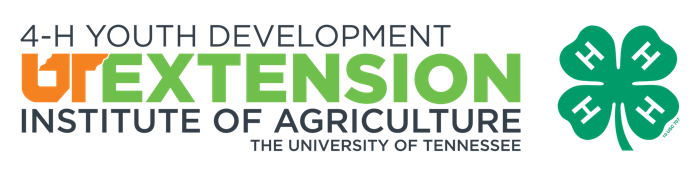 F8421) Briefly list your educational background or other kinds of educational study.2) List current or previous employment you have held.3) List your volunteer efforts with groups or organizations other than 4-H (civic, church, school, community, professional or business-related activities).4) List spouse’s name and occupation as well as names and ages of children. (If not applicable, leave blank.)5) Tell us about your 4-H involvement. 6) Give a general summary of your overall involvement and contributions to the promotion of the 4-H program at the local and county level.7) Give a general summary of your involvement and contributions at the regional and state level and beyond.8) Give a statement explaining the reasons for your interest in attending National 4-H Congress.9) Give a statement indicating how you plan to use of share the National 4-H Congress experience after you return to your home county.10) List any special honors or recognition you have received or outstanding leadership roles you have held because of your 4-H involvement.Do not add additional pages to this report.Programs in agriculture and natural resources, 4-H youth development, family and consumer sciences, and resource development.University of Tennessee Institute of Agriculture and county governments cooperating.UT Extension provides equal opportunities in programs and employment.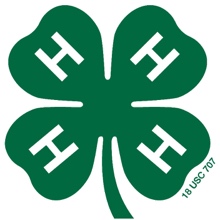 Charline Hamilton Powell AwardApplication FormCountyNameAddressCity/State/ZipPhoneGender: Male FemaleA) Were you a 4-H member?  Yes  NoIf yes, list your major projects and any honors won.B) Tell us about your 4-H efforts as an adultNumber of years you have served as a volunteer leaderNumber of 4-H members you are currently working withName of club or group you are working withDate20  SignedSignature of ApplicantDate20  SignedSignature of Extension Agent